WEST BANK AND  STRIP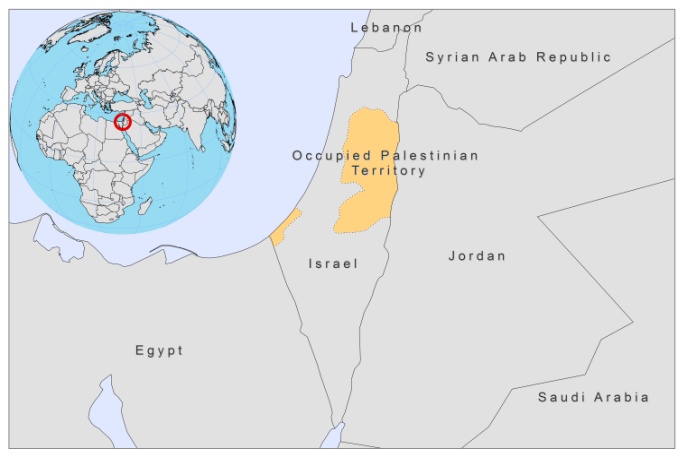 BASIC DATATotal Population: 4,152,102 Population 0-14 years: 42% Rural population: 28% Population living under 1.25 USD a day: no dataPopulation living under the national poverty line: 21.9%Income status: Lower middle income economy Ranking: Medium human development (ranking 114)Per capita total expenditure on health at average exchange rate (US dollar): no dataLife expectancy at birth (years): 72BACKGROUND INFORMATION:CL was first detected in the beginning of the 20th century [1]. VL and CL are both endemic, except in the Gaza strip, where both forms have not been reported. Both CL and VL are thought to be underreported.  VL by L.infantum is endemic in the West Bank and more common than in Israel. Between 1993 and 2007, 76 cases of VL were reported from the  district, all in children under 9 years old [2]. Two large surveys among school children in the north and the south of  showed a 7.5% resp. 8.4% seropositivity [2,3]. In bordering northern , seroprevalence was 3.0% [4], probably referring to better economic circumstances. The incidence of CL increased dramatically after 1967. Its incidence has further increased steadily over the last 4 years, with the highest incidence in the Jericho area. CL by L.tropica is endemic in the West Bank, while CL in the  area seems to be mainly caused by L.major [1].One case of HIV/CL co-infection was reported in a child in  in 1994.PARASITOLOGICAL INFORMATIONMAPS AND TRENDSVisceral leishmaniasis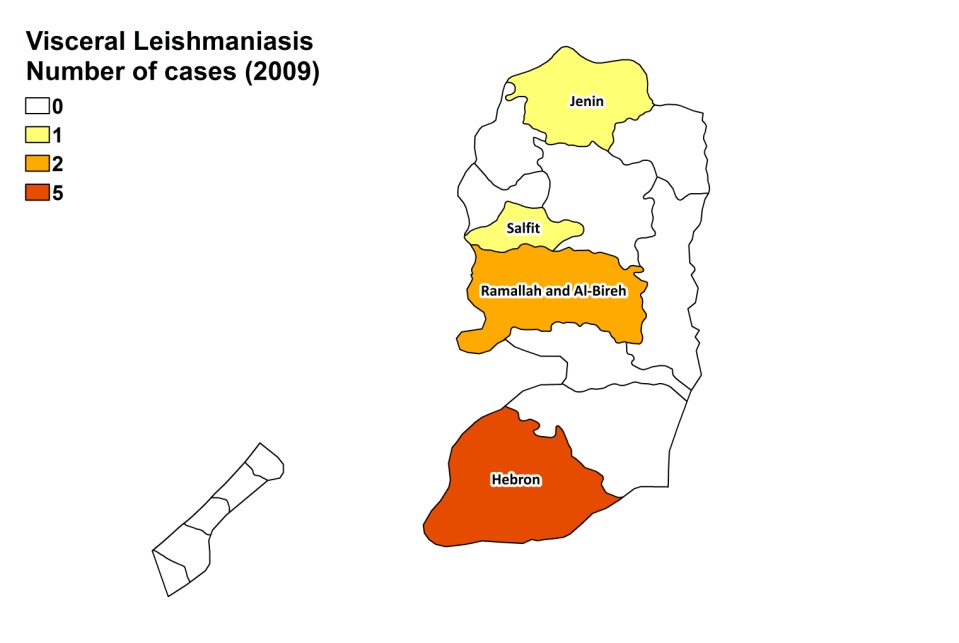 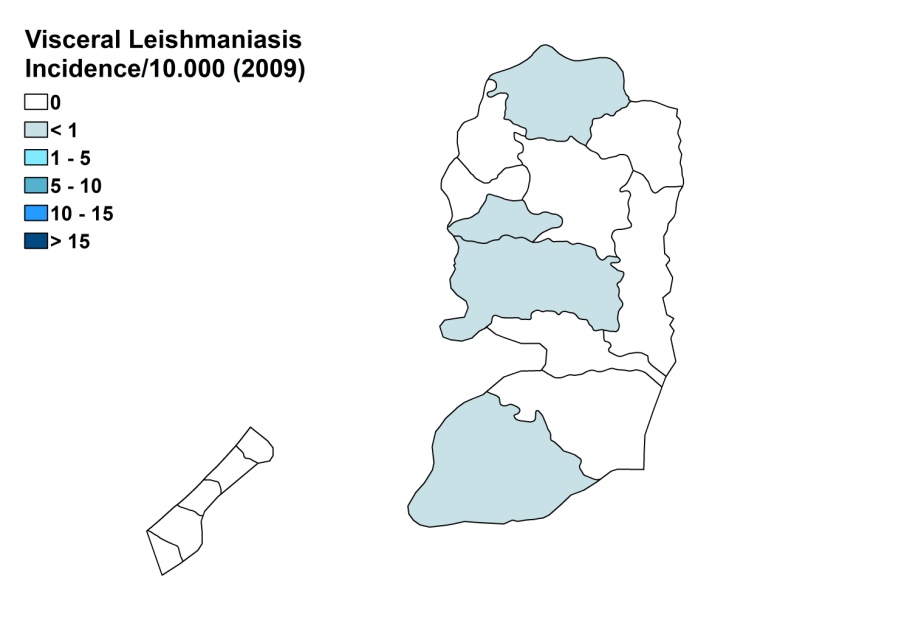 Cutaneous leishmaniasis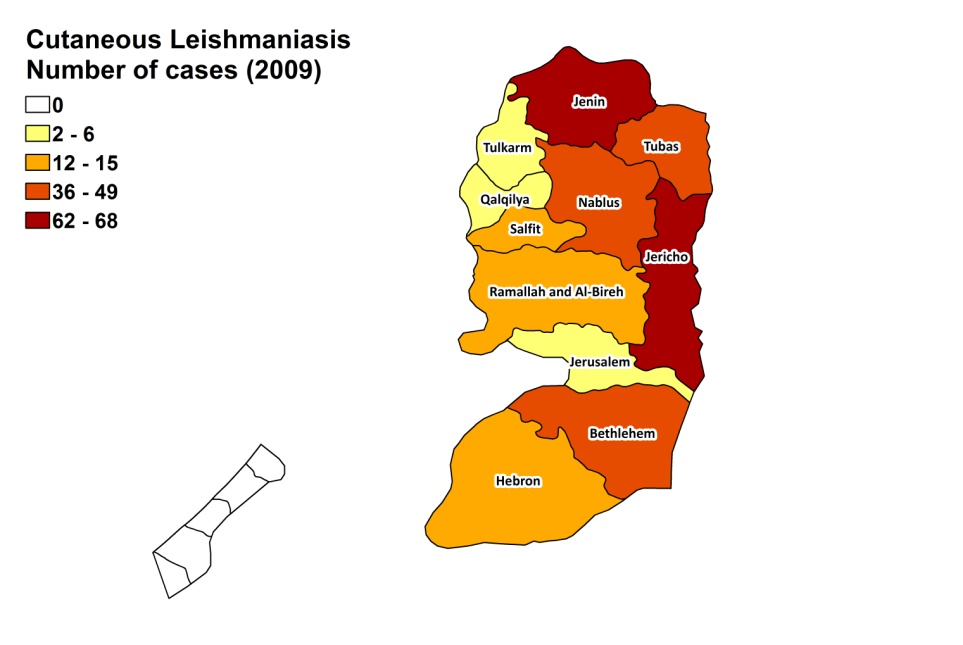 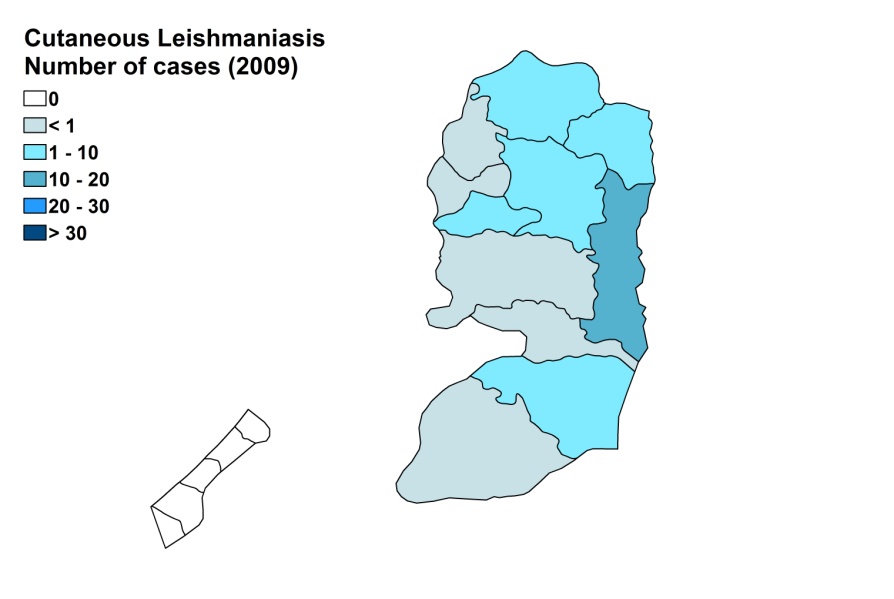 Visceral leishmaniasis trendCutaneous leishmaniasis trendCONTROLThe notification of leishmaniasis is mandatory in the territory and a leishmaniasis control program for CL has been in place since 1996. There is a leishmaniasis vector control program and insecticide spraying is regularly done. There is no leishmaniasis reservoir program, but surveys of dogs are regularly done and positive dogs are sacrificed. DIAGNOSIS, TREATMENT Diagnosis: CL: on clinical grounds. Confirmation by microscopic examination of a skin lesion sample. PCR is performed in one diagnostic center in Jericho.  VL: confirmation by microscopic examination of bone marrow aspirate and PCR (in one diagnostic center).TreatmentVL: antimonials, 20 mg Sbv/kg/day for 3 weeks. In 2005, there were 2 treatment failures. Full recovery was achieved after treatment with amphotericin B.CL: antimonials, intralesional or systemic (20 mg Sbv/kg/day) for 14 days and in case of poor response, an additional 7 days. Paromomycin ointment and cryotherapy are also sometimes used for CL. ACCESS TO CARE Care for leishmaniasis is provided for free. An unknown proportion of patients seek care in private facilities, which is very expensive. CL and VL are diagnosed and treated at primary health care level, but advanced diagnostic techniques are restricted to one research center in . The Ministry of Health purchases antimonials (Pentostam, GSK) for the treatment of VL and CL. Treatment is thought to be accessible for all patients.ACCESS TO DRUGSSodium stibogluconate is included in the National Essential Drug List for VL and CL. Drugs for leishmaniasis are not available at pharmacies or drug markets. No antimonials are registered in  and Gaza Strip. SOURCES OF INFORMATION1. Jaffe CL, Baneth G, Abdeen ZA, Schlein J, Warburg A (2004). Leishmaniasis in  and the Palestinian Authority. Trends Parasitol 20(7):328-32.2. Amroa A, Azmib K, Schönian G, Nasereddinb A, Alsharabatic MB et al (2009). Epidemiology of paediatric visceral leishmaniasis in  district, . Trans R Soc Trop Med Hyg 103(7):731-6. 3. Bader KA. Visceral Leishmaniasis in the ; epidemiological aspects [PhD thesis]. : ; 2005.4. Adini I, Ephros M, Chen J, Jaffe CL (2003). Asymptomatic visceral leishmaniasis, northern Israel. Emerg Infect Dis 9:397-8.Leishmania speciesClinical formVector speciesReservoirsL. infantumZVL P. syriacus P. perfiliewi, P. tobbi Canis familiarisL. tropica ACLP.sergenti L. majorZCLP.papatasiPsammomys obesus